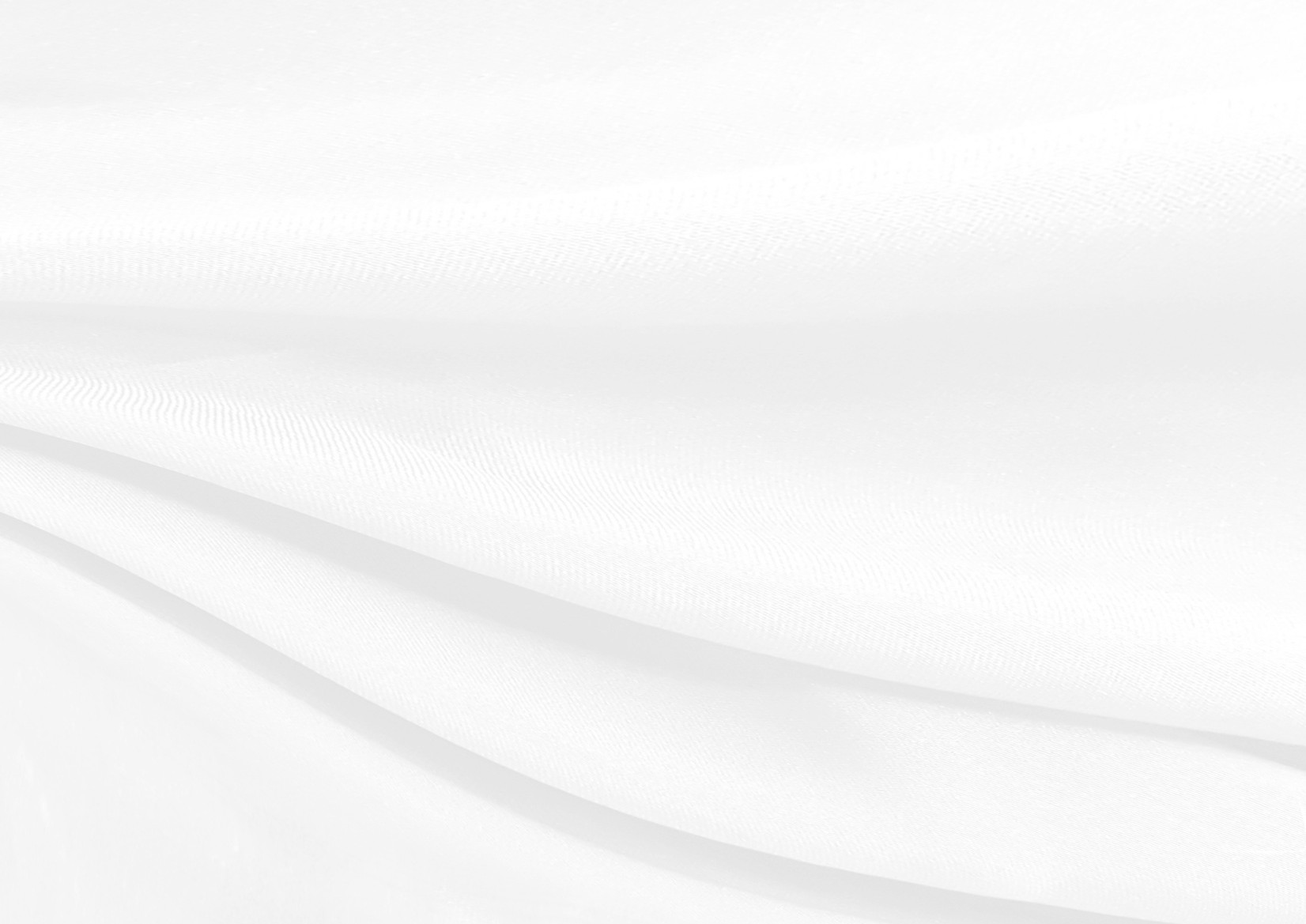 KHEN THƯỞNG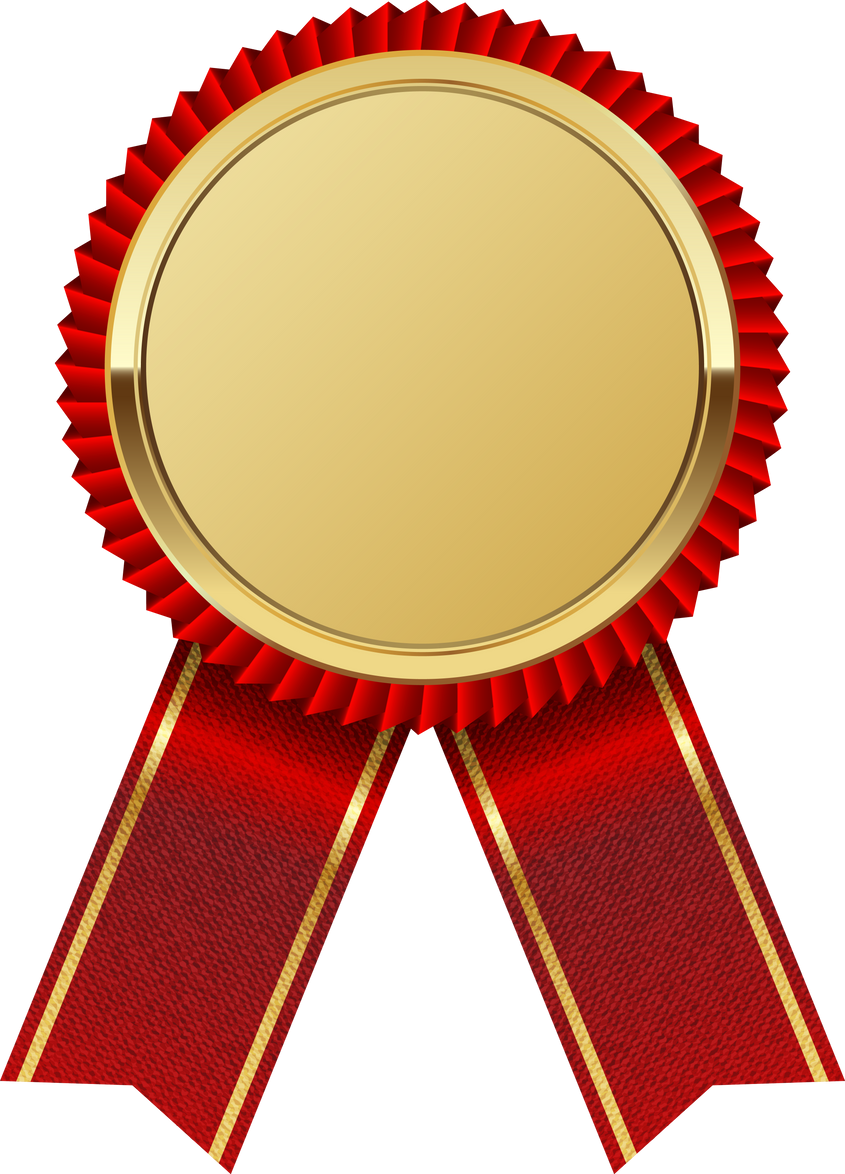 THÀNH TÍCHCÔNG TY: TESTCENTERTRÂN TRỌNG GỬI LỜI KHEN THƯỞNG ĐẾN ÔNG/BÀNguyễn Văn A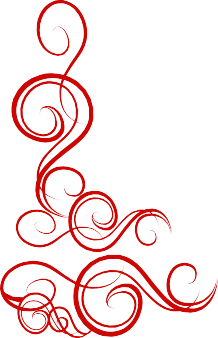 Đạt danh hiệu Nhân viên xuất sắc nhất Tháng........../ Năm 2023 	Ký tên		 	Ký tên	Giám đốc	Trưởng bộ phận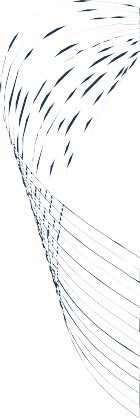 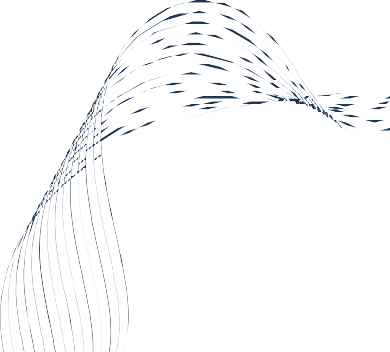 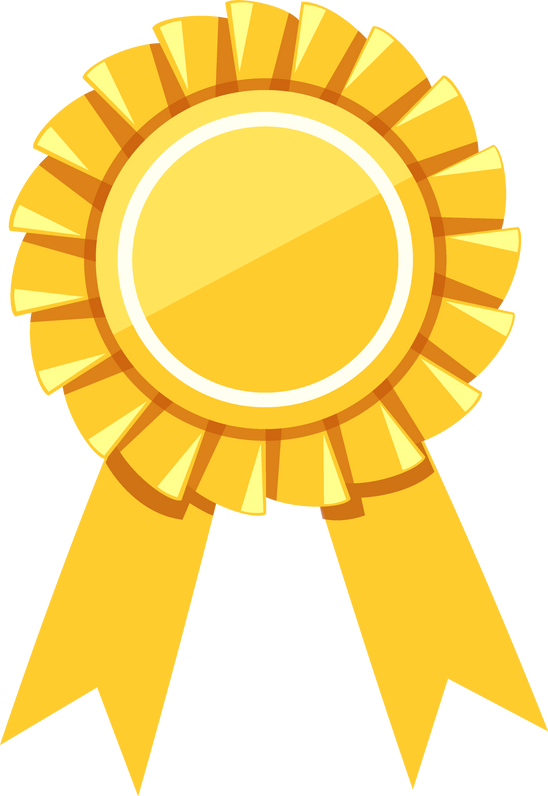 Khen thưởng thành tích xuất sắc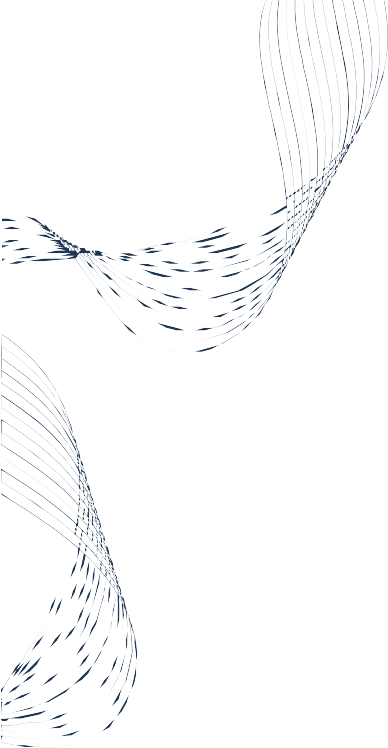 Công ty: TESTCENTERTrân trọng gửi lời khen thưởng đến ông/bàĐạt danh hiệu Nhân viên xuất sắc nhất Tháng........../ Năm 2023BẰNG KHENNHÂN VIÊN XUẤT SẮCCông ty: TESTCENTERTrân trọng gửi lời khen thưởng đến ông/bàLê Văn AĐạt danh hiệu Nhân viên xuất sắc nhất Tháng........../ Năm 2023 	Ký tên		 	Ký tên	Neil Tran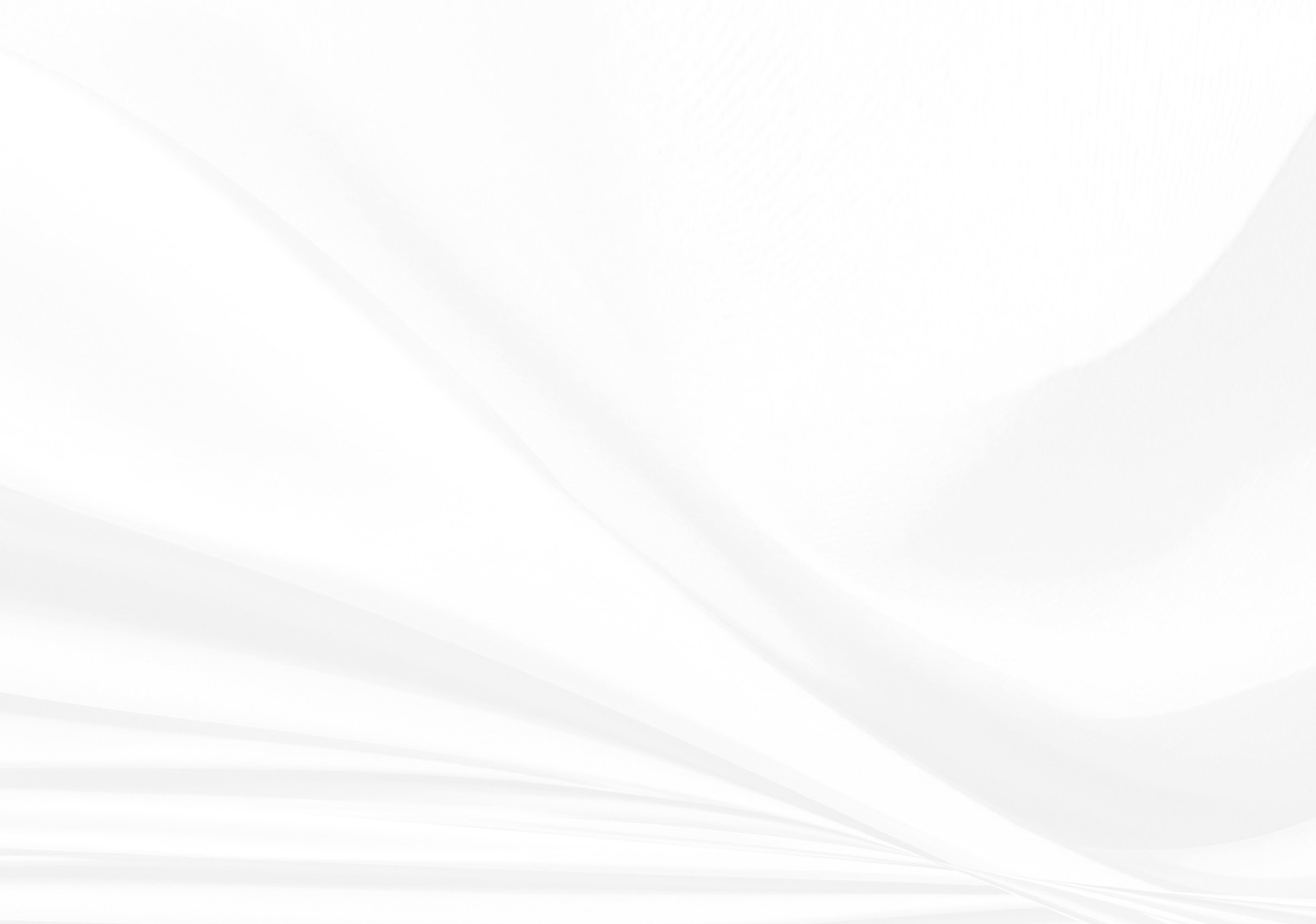 Giám đốcDrew FeigTrưởng bộ phận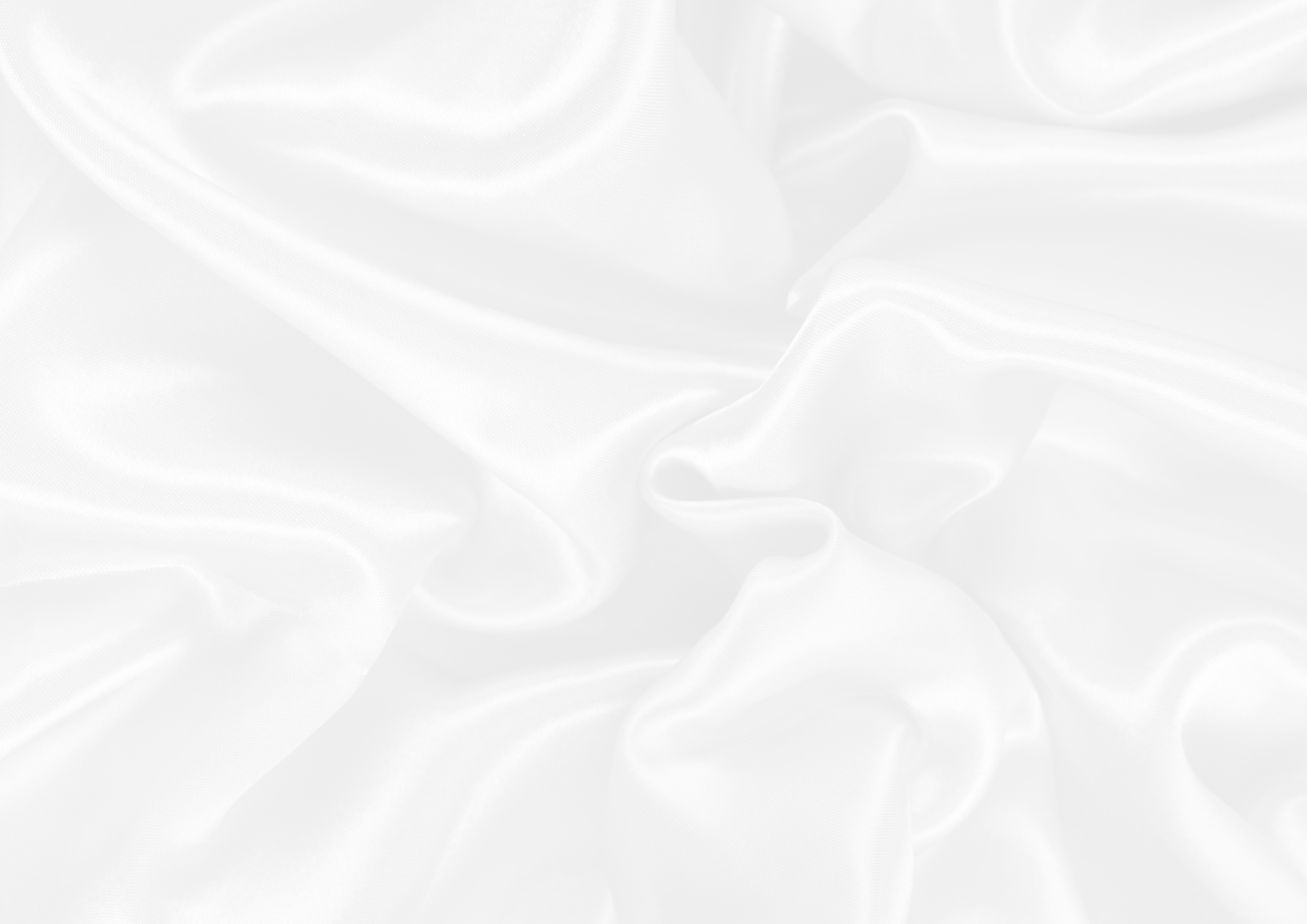 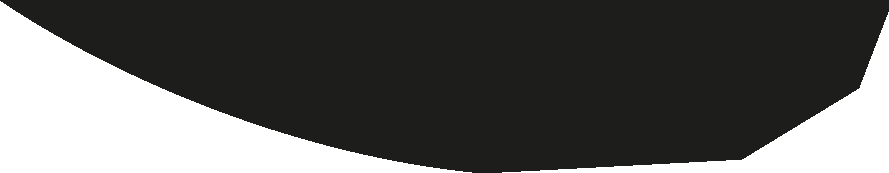 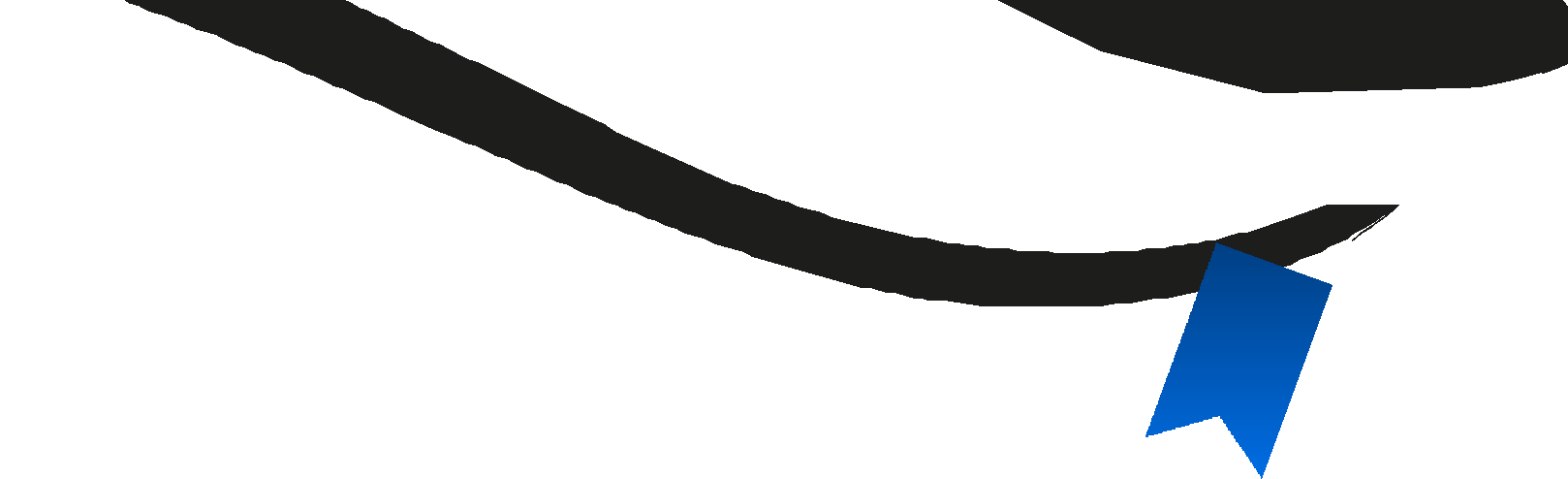 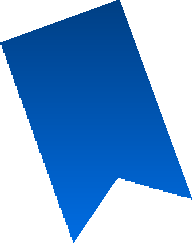 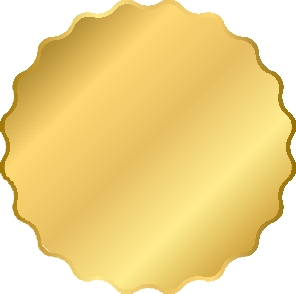 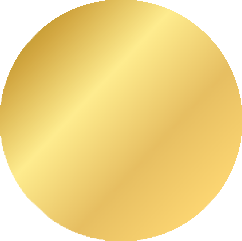 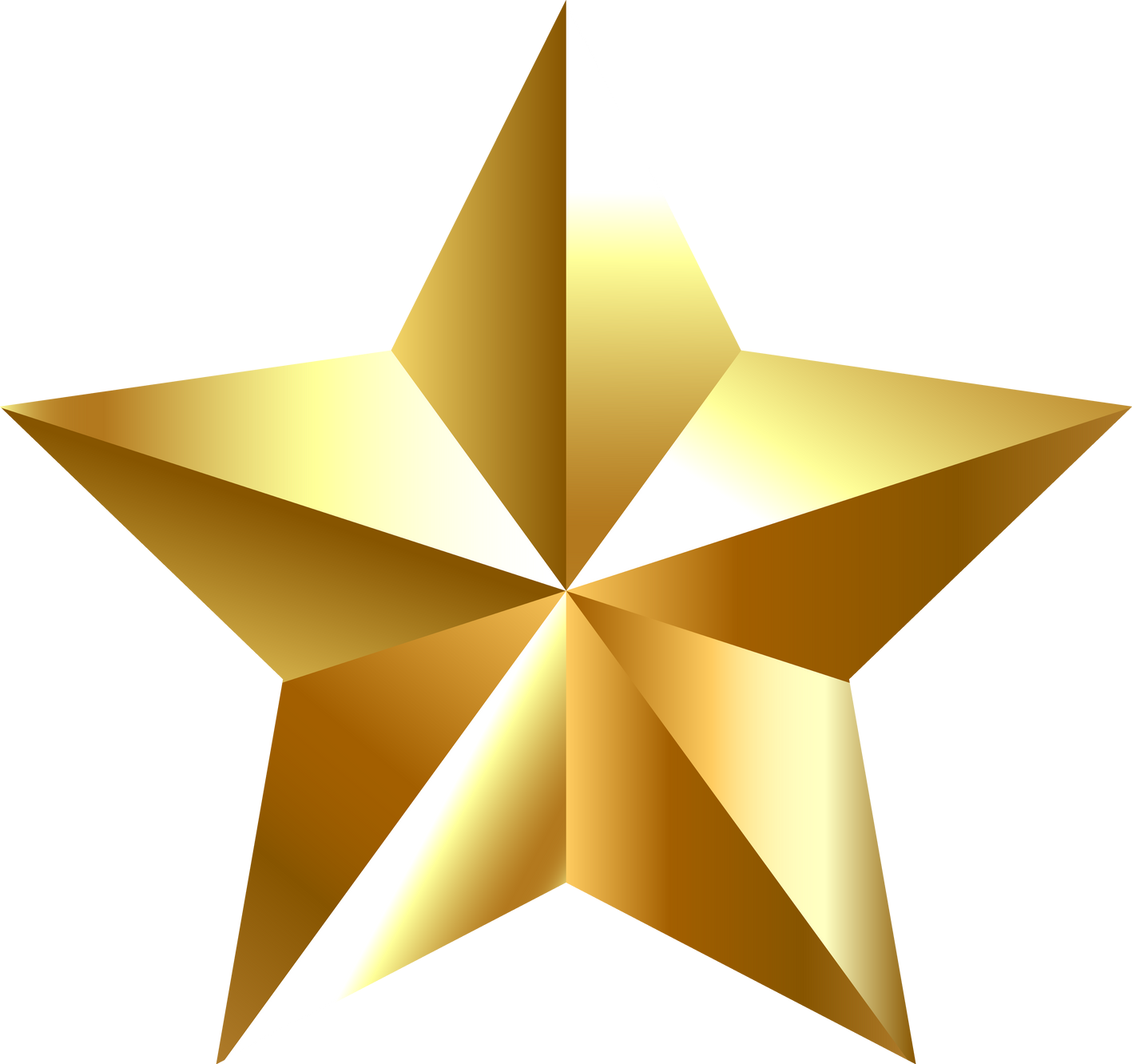 BĂ`  NG KHENNhân viên xuât săcCông ty: TESTCENTERTrân trọng gửi lời khen thưởng đế n ông/bàLê Văn AĐạt danh hiệu Nhân viên xuấ t sắ c nhấ t Tháng	/ Năm 2023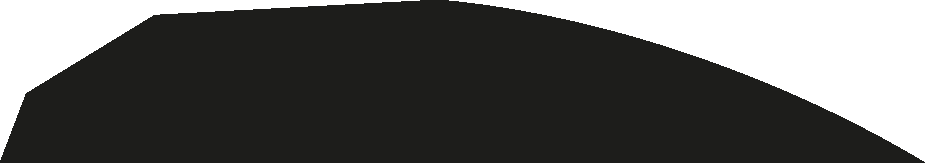 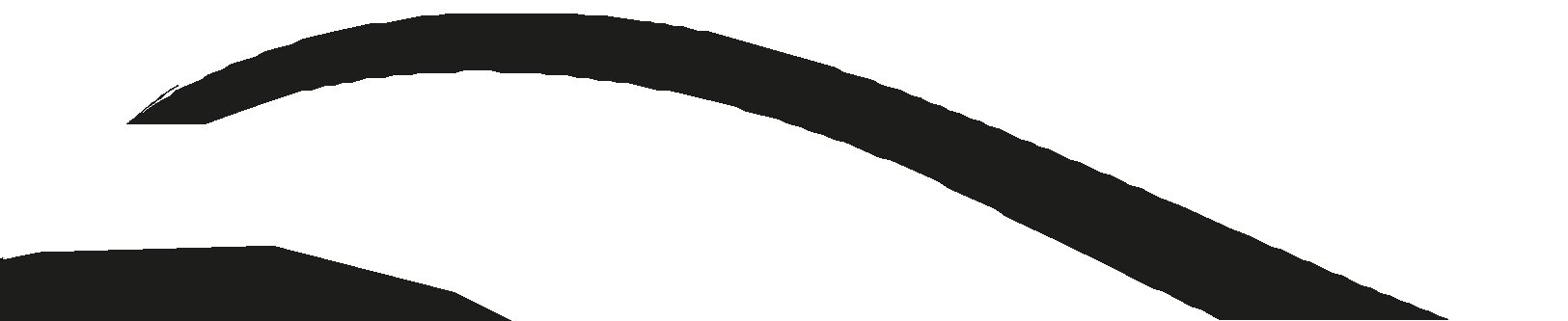 BẰNG KHEN THƯỞNGNHÂN VIÊN XUẤT SẮCCông ty: TESTCENTERTrân trọng gửi lời khen thưởng đến ông/bàLê Thị BĐạt danh hiệu Nhân viên xuất sắc nhấtTháng........../ Năm 2023 	Ký tên		 	Ký tên	Taylor Alonso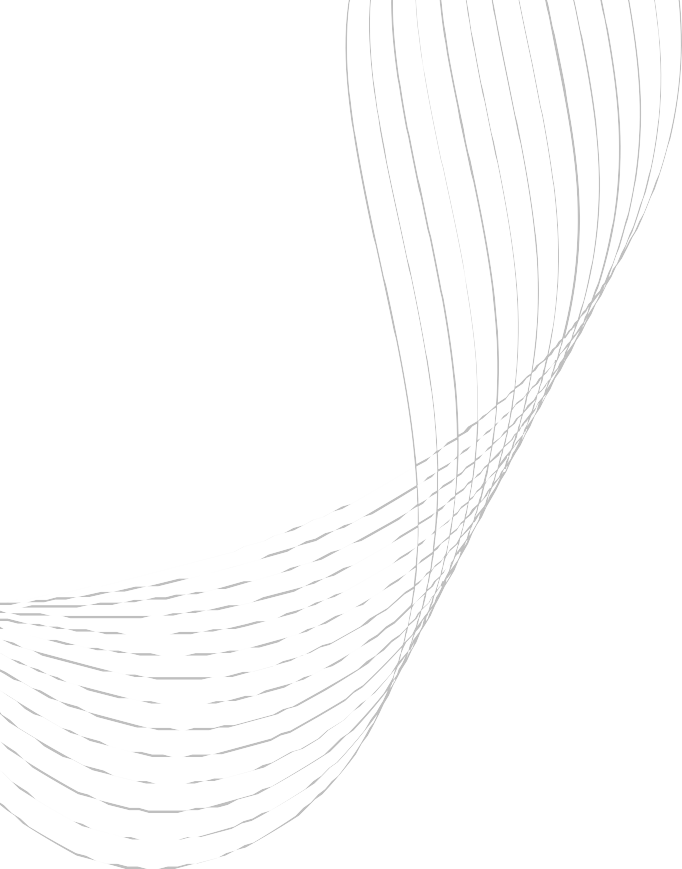 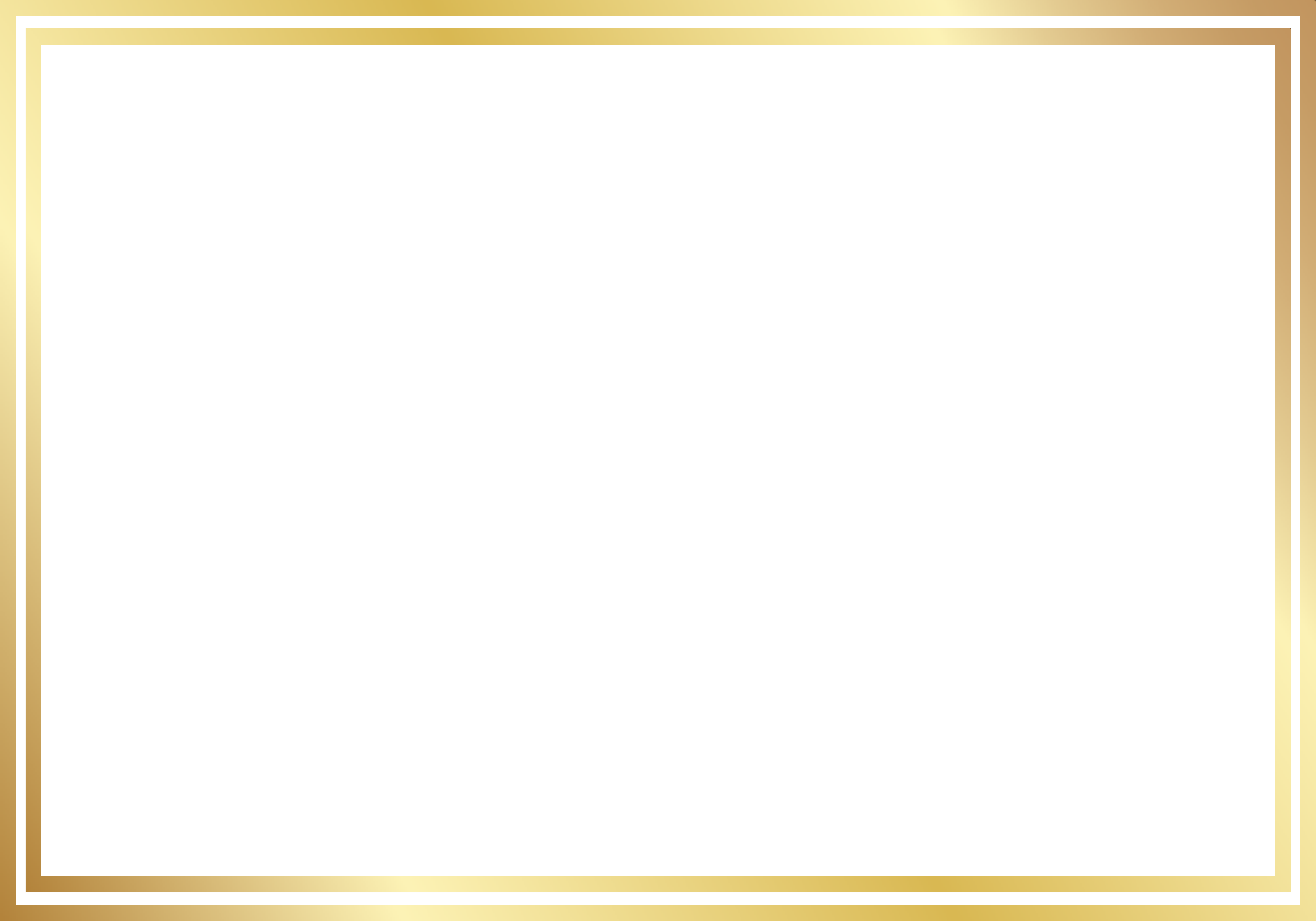 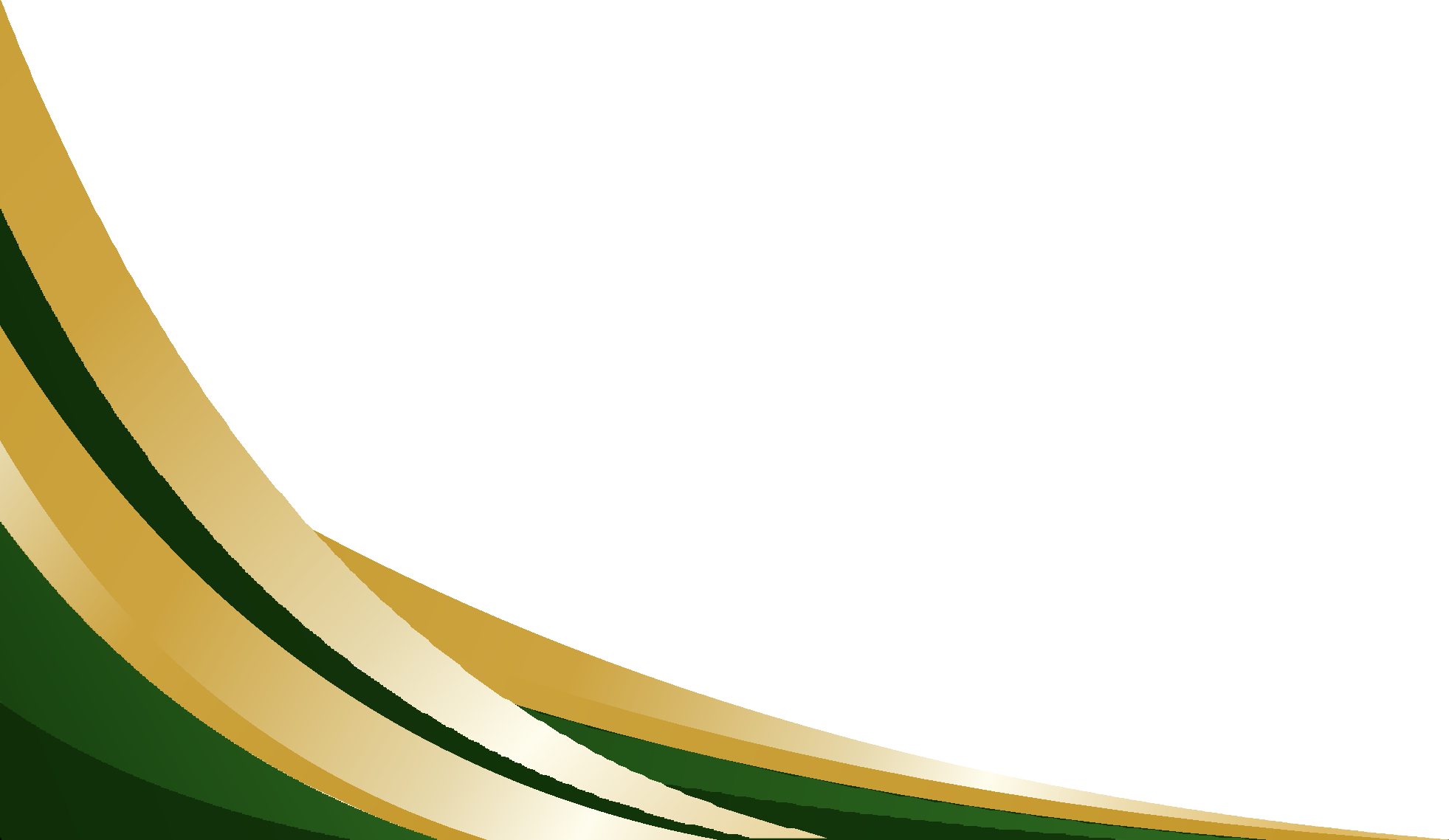 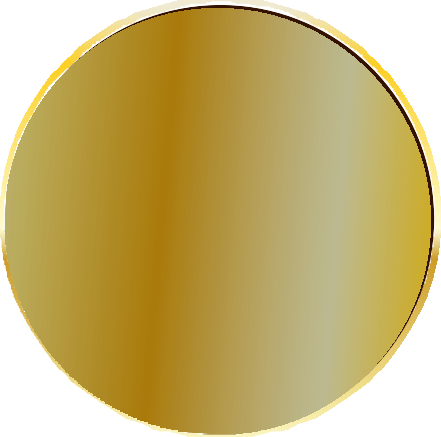 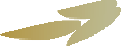 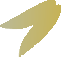 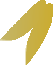 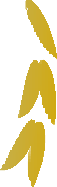 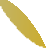 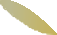 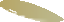 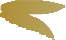 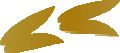 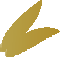 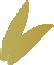 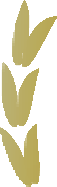 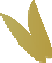 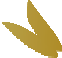 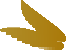 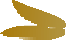 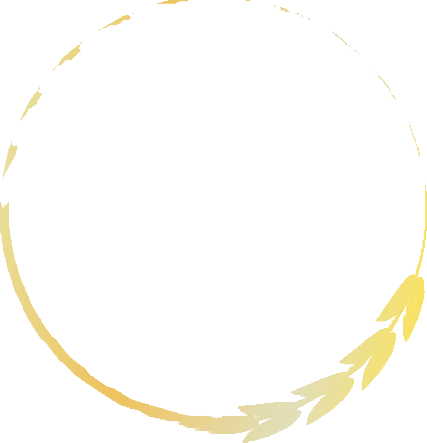 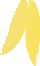 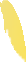 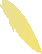 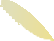 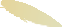 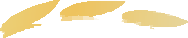 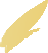 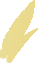 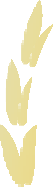 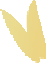 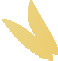 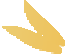 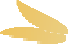 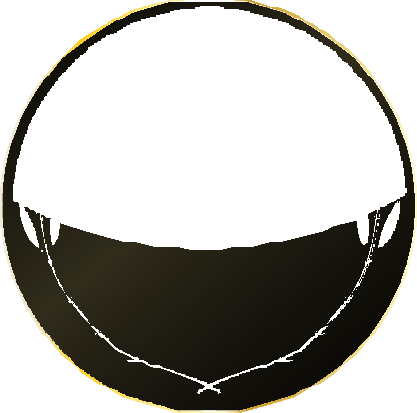 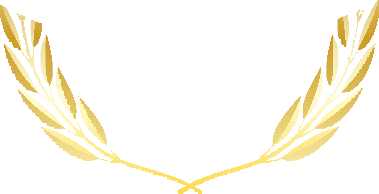 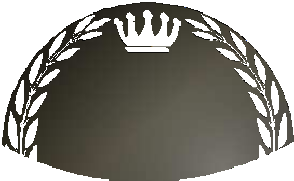 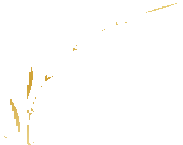 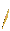 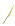 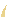 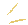 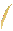 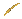 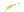 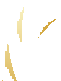 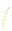 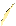 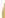 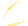 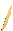 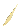 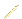 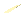 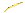 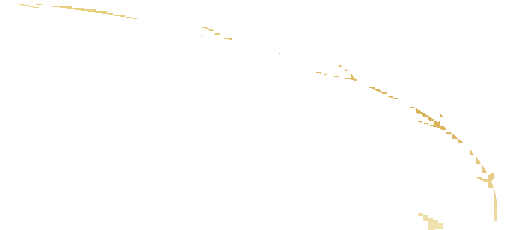 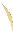 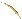 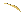 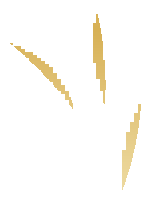 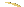 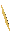 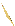 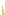 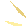 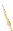 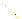 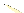 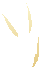 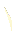 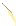 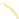 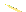 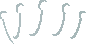 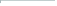 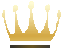 Trưởng bộ phậnMatt ZhangGiám đốc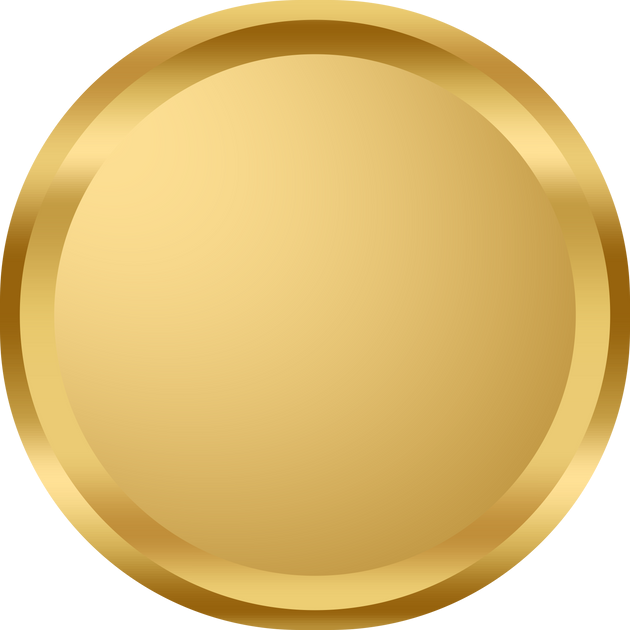 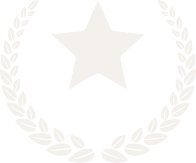 B Ằ N G K H E NN H Â N V I Ê N X U Ấ T S Ắ CC Ô N G T Y : T E S T C E N T E RT r ân t r ọ n g g ửi l ờ i k h e n t h ưở n g đ ế n ô n g / b àLê Thị BĐạt danh hiệu Nhân viên xuất sắc nhất Tháng........../ Năm 2023Hà Nội, ngày.... tháng.... năm 2023 	Ký tên		 	Ký tên	A a r o n L o e b	A v e r y D a v i sT r ưở n g b ộ p h ậ n	G i ám đ ố cBẰNG KHENNHÂN VIÊN XUẤT SẮCCông ty: TESTCENTERTrân trọng gửi lời khen thưởng đến ông/bàLê Văn BĐạt danh hiệu Nhân viên xuất sắc nhất Tháng	/ Năm 2023 	Ký tên	JULIANA SILVAĐẠI DIỆN BAN LÃNH ĐẠOBẰNG KHENNHÂN VIÊN XUẤT SẮCC ô n g t y : T E S T C E N T E RT r â n t r ọ n g g ử i l ờ i k h e n t h ư ở n g đ ế n ô n g / b àLê Văn BĐạt danh hiệu Nhân viên xuất sắc nhất Tháng	/ Năm 2023   Ký tên  	   Ký tên  GIÁM ĐỐC	TRƯỞNG BỘ PHẬNBẰNG KHENNHÂN VIÊN XUẤT SẮCC ô n g t y : T E S T C E N T E RT r â n t r ọ n g  g ử i  l ờ i  k h e n  t h ư ở n g  đ ế n  ô n g / b àLê Văn BĐ ạ t d a n h h i ệ u N h â n v i ê n x u ấ t s ắ c n h ấ tKģ tênT h á n g . . . . . . . . . . / N ă m 2 0 2 3Kģ tên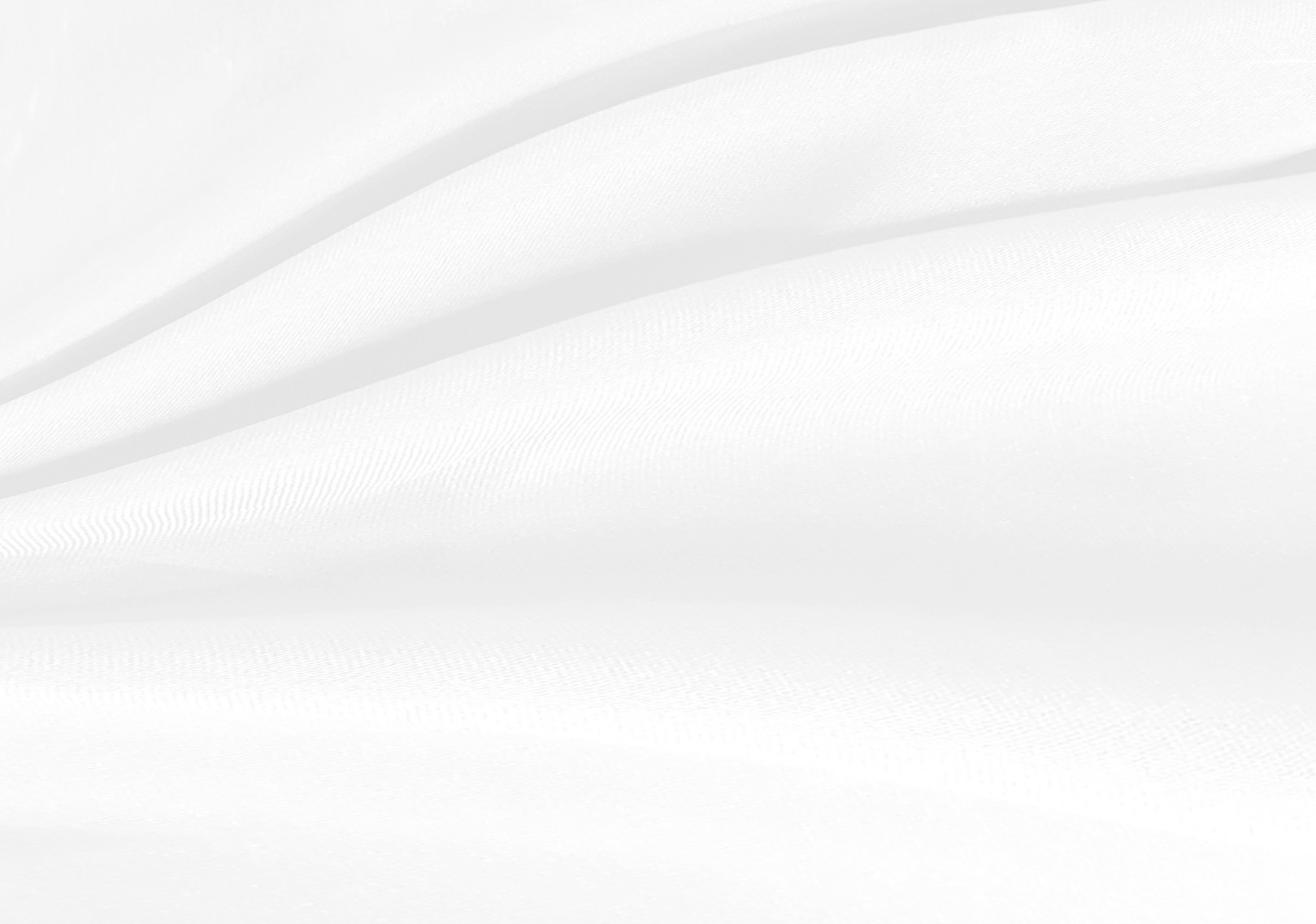 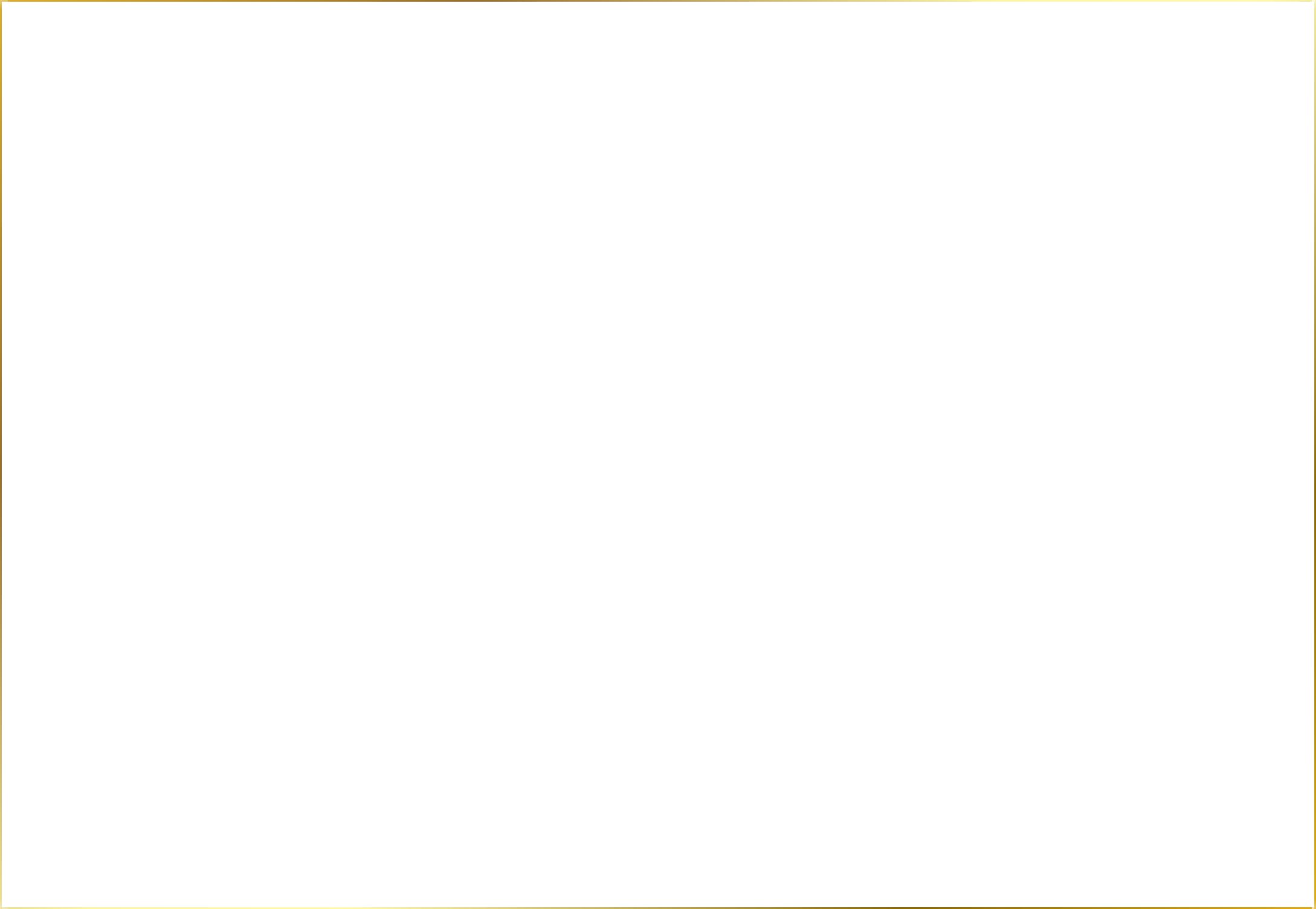 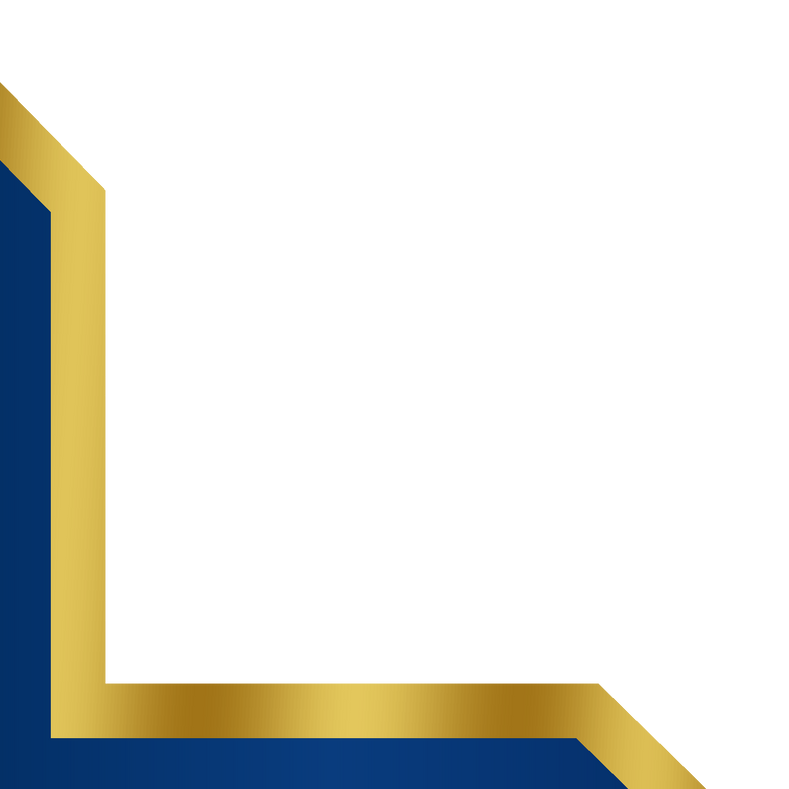 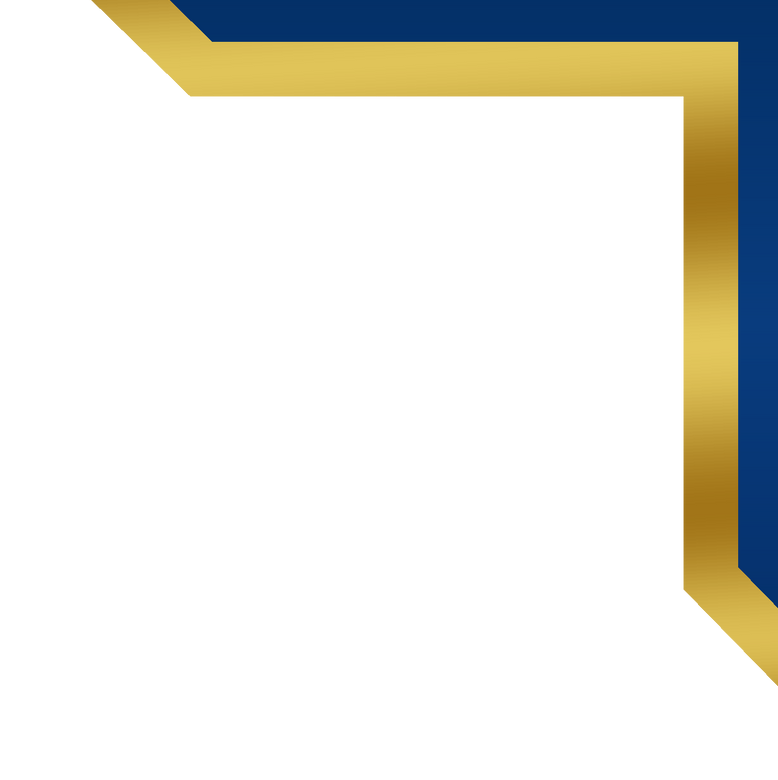 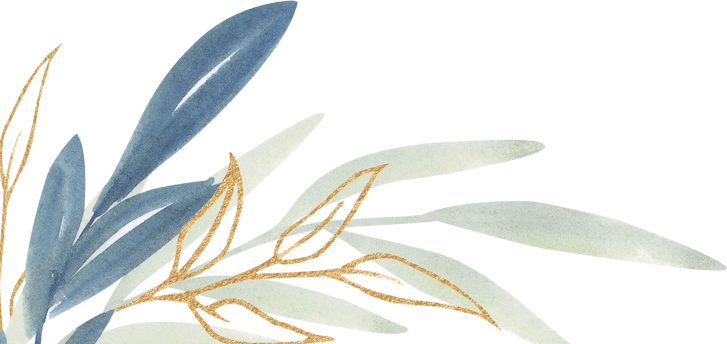 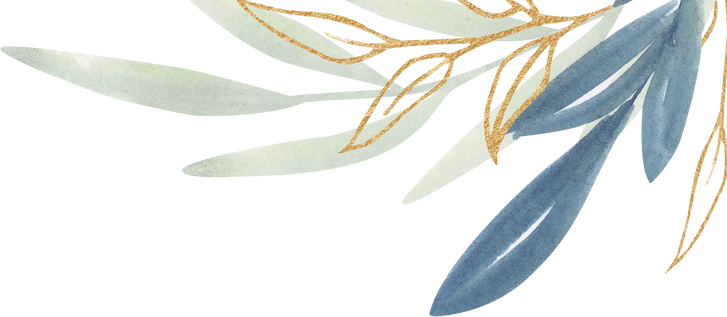 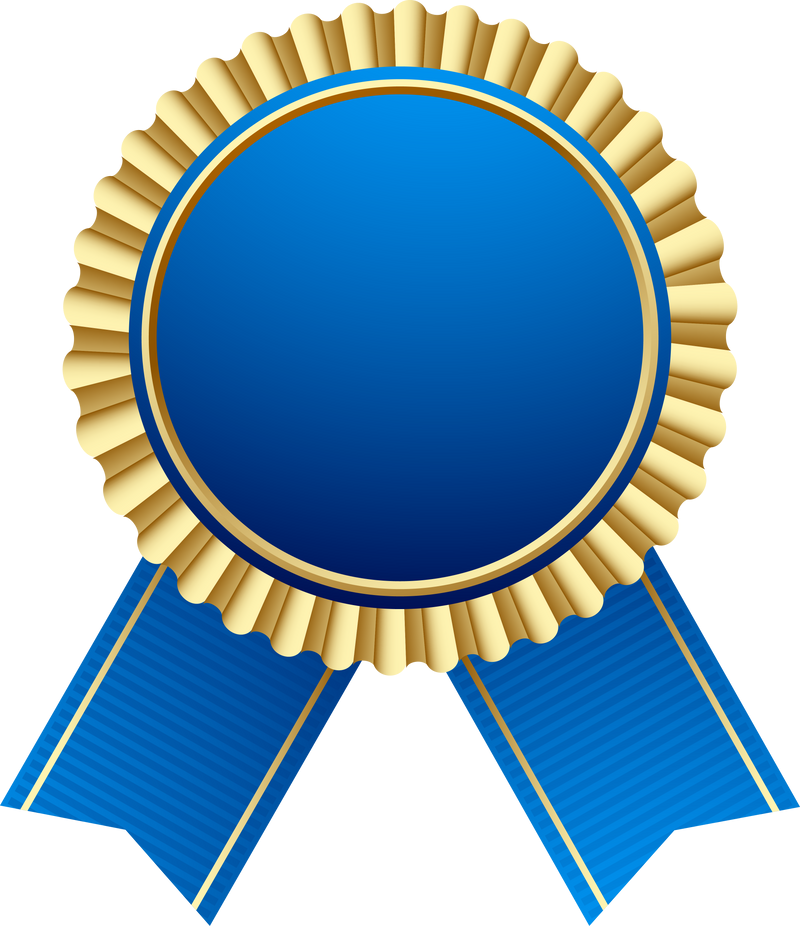 GIÁM ĐỐC	TRƯỞNG BỘ PHẬN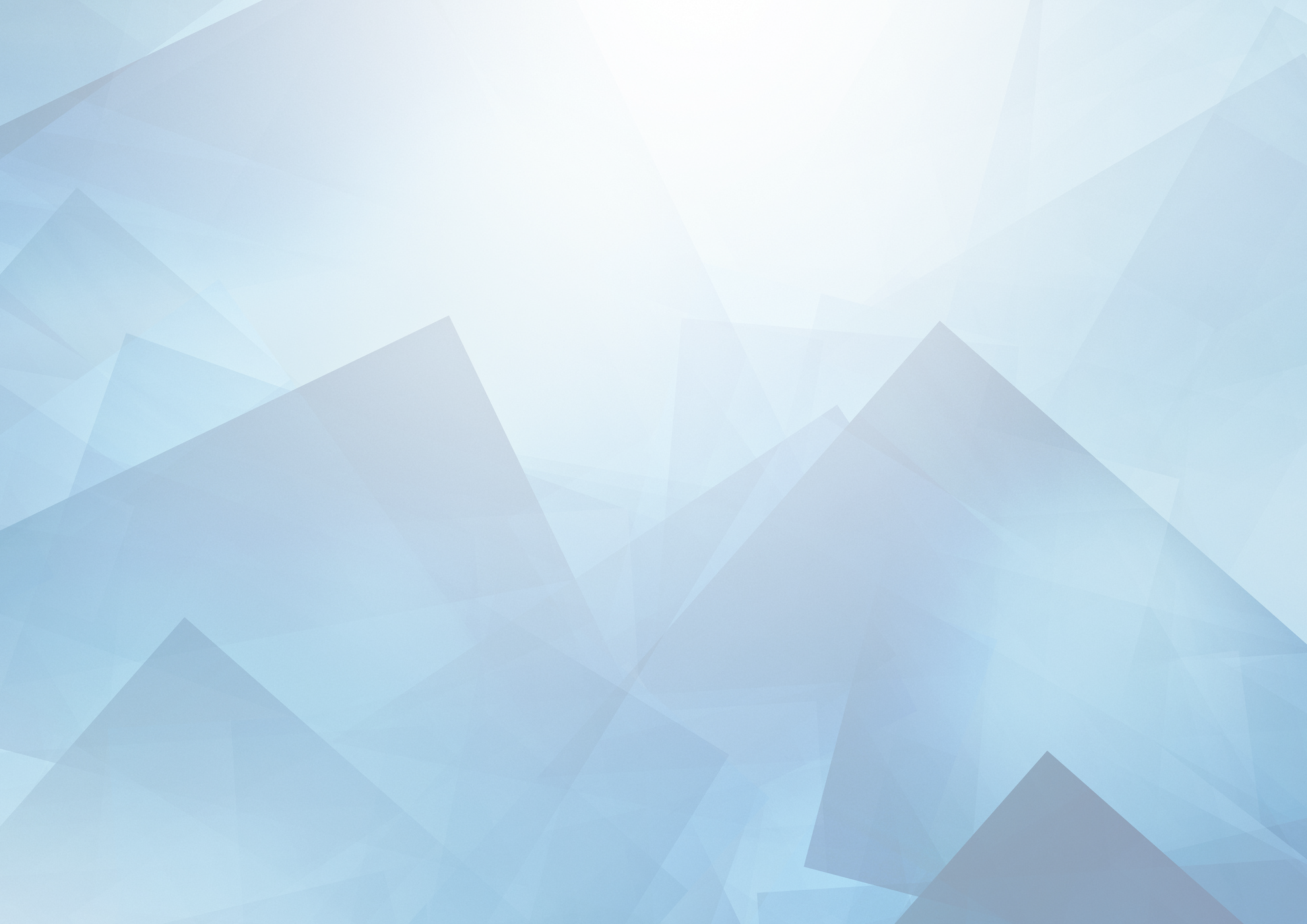 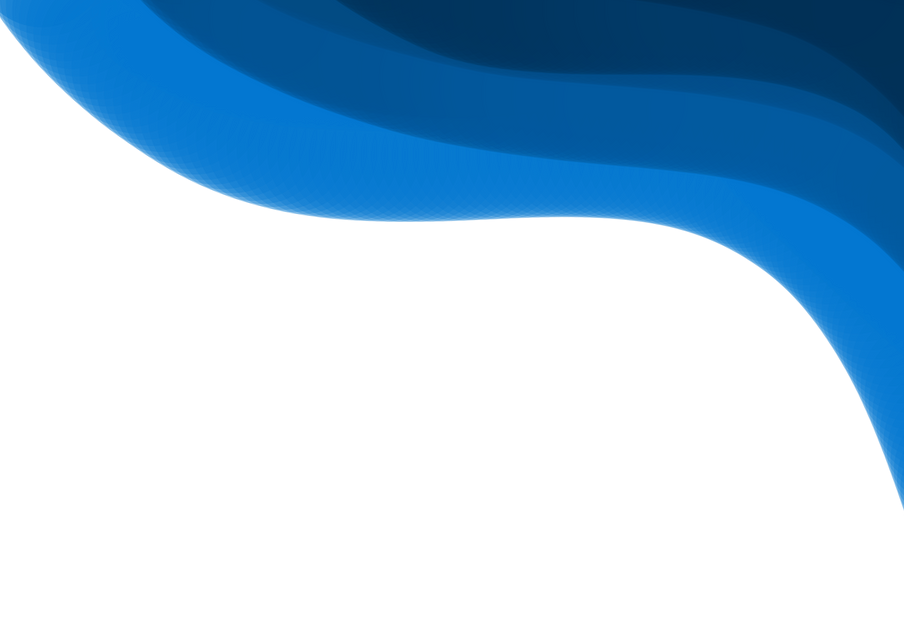 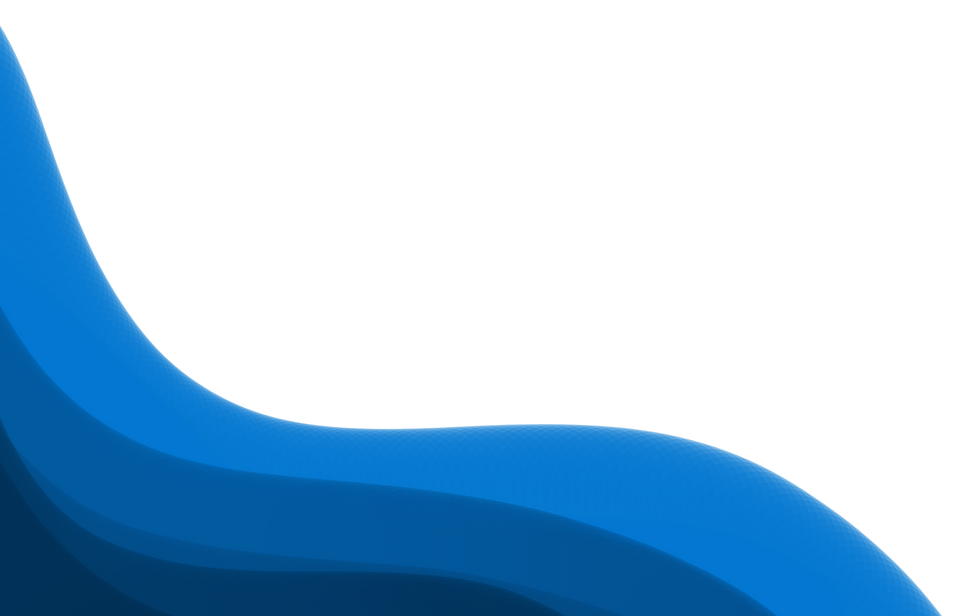 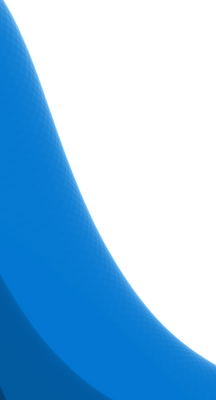 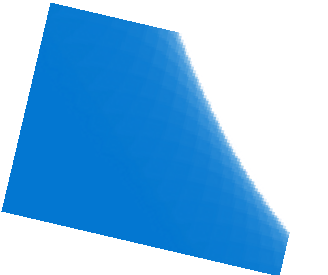 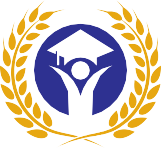 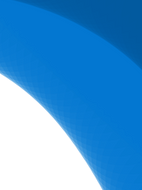 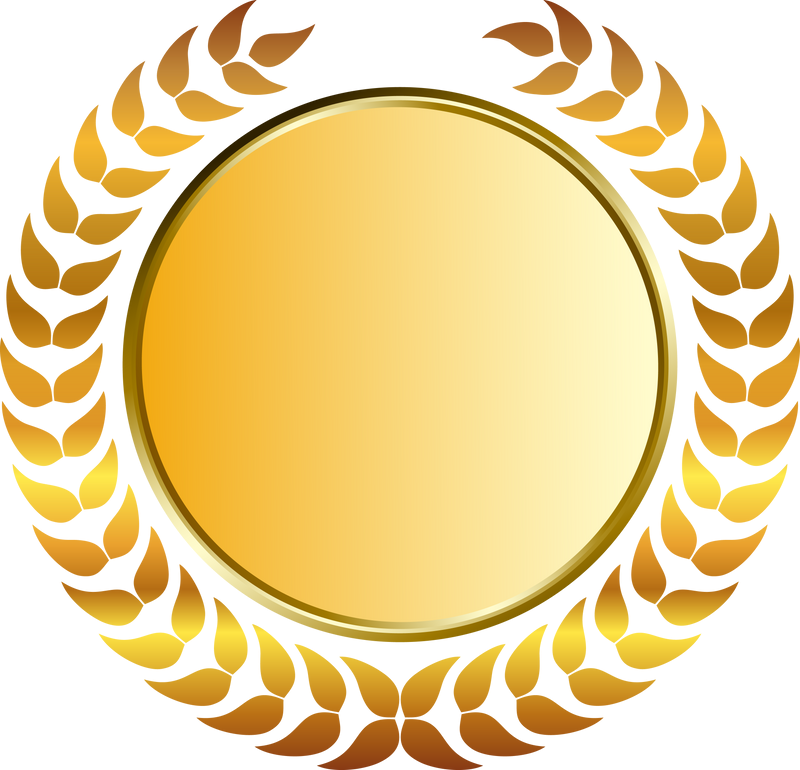 BẰNG KHEN: NHÂN VIÊN XUẤT SẮCC ô n g t y : T E S T C E N T E RT r â n t r ọ n g g ử i l ờ i k h e n t h ư ở n g đ ế n ô n g / b àLê VĎn AĐ ạ t d a n h h i ệ u N h â n v i ê n x u ấ t s ắ c n h ấ t T h á n g . . . . . . . . . . / N ă m 2 0 2 3Juan Dela Cruz	Liwayway MagsinopGiám đốc	Trưởng bộ phận